Electrical Engineering Formulas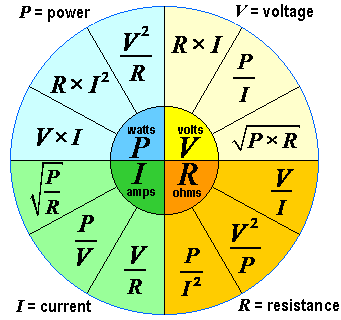 